1. Проектирование информационных систем -   форум 1- форум 2Форум1_ЗОП-1320б_09.11-22.11​Задание:Выберите два Case-средства и проведите сравнительный анализ. Необходимо проанализировать не менее чем по 5 критериям оценки и выбора Case-средств.  В каких случаях какое Case-средство будет предпочтительней?Форум2_ЗОП-1320б_07.12-20.12​Задание:Проведите сравнительный анализ методов оценки эффективности внедрения ИС. Каким методом вы бы воспользовались в случае реализации и внедрения ИС, которую вы прорабатываете в вашей самостоятельной работе (в прошлом и текущем семестрах).  2. Исследование операций и методы оптимизаций - форум 1- форум 2Форум №1Применение задач линейного программирования в экономике.​Форум №2В чем заключается экономический смысл двойственности.​3. Правовые основы прикладной информатики – форумПравовое регулирование сети Интернет​Нужно ли принять специальный закон о регулировании сети Интернет или достаточно регулирования в рамках действующего законодательства? Ответьте на вопрос и обоснуйте свое мнение.4. Менеджмент  - форум 1- форум 2Форум 1​Открытое Акционерное Общество «Бленд» работает на рынке консалтинговых услуг 10 лет. Штат организации свыше 100 человек. Сначала сотрудники работали с клиентами по одиночке либо произвольно сгруппированной бригадой. Затем было принято управленческое решение, в результате чего все сотрудники были разбиты на бригады по 4 человека. В результате сложилась неблагоприятная ситуация: внутриорганизационные разногласия, в результате чего снизилась производительность труда.Задание. Примите управленческое решение по выходу их сложившейся ситуации. Подумайте, как Вы, если бы были руководителем данной организации, вышли из данной неблагоприятной управленческой ситуации.Какие управленческие решения должны быть приняты в данной ситуации?Как принятые вами решения отразятся на ваших сотрудниках и на работе самой организации?Какое решение (инертное, импульсивное, рискованное, осторожное, рациональное, основанное на суждении или интуитивное) вы примете?​5. Программная инженерия - форум 1- форум 2Модели жизненного цикла ПО​Выберите наиболее подходящую модель жизненного цикла при разработке информационной системы библиотеки. Обоснуйте свой выбор.Разработка прототипа​Приведите примеры информационных систем, при разработке которых необходимо создание прототипа приложения. Обоснуйте ответ.6. Управление знаниями в организации - форум 1- форум 21. Придумайте пример цепочки перехода от «данных» через «информацию» к «знаниям». Опишите процесс этих переходов, указав при этом что было, данными, какая затем появилась информация, и в чем заключается образовавшееся знание.2.Приведите два примера своих неявных знаний и ситуаций, в которых вы применяли (или можете применить) эти знания. В ответе укажите конкретно, в чем состоит Ваше неявное знание и выскажите предположение, откуда у Вас могло появиться это знание. Можете ли Вы перевести это знание в явный вид?3. Придумайте и опишите пример из деятельности компании, описывающий угрозу потери знаний в этой компании. Уточните, какие знания могут быть потеряны, к какому виду знаний они относятся.4. Придумайте и опишите пример из деятельности компании, описывающий создание  (или приобретение) новых знаний в компании. Уточните, какие знания создаются или приобретаются, к какому виду знаний они относятся.1. Дайте рекомендации по внедрению инструментов/методов управления знаниями для компании, которая остро нуждается в стимулировании процессов создания знаний. В ответе приведите примеры подходящих инструментов/методов УЗ.2. Дайте рекомендации по внедрению инструментов/методов управления знаниями для компании, которая остро нуждается в сохранении и распространении своих знаний. В ответе приведите примеры подходящих инструментов/методов УЗ.3. Представьте, что Вы работаете в команде над проектом по управлению знаниями в небольшой консалтинговой компании с маленьким ИТ-бюджетом (т.е. компания не может выделить средства на приобретение специализированных программных компонент по УЗ). Предложите для этой компании такие инструменты управления знаниями, которые бы минимально требовали (или вообще не требовали) наличие специальных ИТ-средств.4. Какие критерии вы, как руководитель компании, выдвинете для оценки эффективности (успешности) внедрения программы по УЗ в вашей компании?7. Безопасность жизнедеятельности - форум 1 - форум 2Вопросы форума 1 по дисциплине «Безопасность жизнедеятельности».​1) Что понимается под комфортными условиями труда?2) Перечислите физические  негативные факторы.3) Как разделяются по характеру воздействия вредные вещества?​Вопросы форума 2 по дисциплине «Безопасность жизнедеятельности​1) Назовите причины изменения среды обитания человека в XX веке.2) Приведите пример современного  неблагоприятного антропогенного воздействия на среду обитания.​​8. Маркетинг - форум 1 - форум 2Форум 1 ЗОП-1320б​Уважаемые студенты, в первом форуме мы будем обсуждать тему организации маркетинговой деятельности на предприятии. Вы уже знаете о существовании маркетинговых функций, знаете о том, что любое предприятие так или иначе их выполняет, но организован процесс их выполнения на каждом предприятии по-разному.Предлагаю обсудить возможные способы организации с примерами конкретных компаний (ссылка на компанию обязательна):Какое место в орг. структуре предприятия занимает маркетинговый отдел? Если его нет, то какой отдел выполняет его функции?Какие функции выполняет отдел сам, а какие маркетинговые функции -- другие отделы?Считаете ли вы описанную вами структуру правильной и почему?Напоминаю, что ответ на форум будет засчитан на максимальный балл, если: 1. Основное сообщение будет не менее 200 словФорум 2 ЗОП-1320б​​В рамках выполнения Семестровой работы вы выделяли недостатки маркетинговой деятельности компании, которую анализировали. Вопрос: опишите основные недостатки маркетинговой деятельности российского бизнеса, которые, НА ВАШ ВЗГЛЯД, являются наиболее значимыми на сегодня? И как можно изменить ситуацию (как побороть недостатки)?Для получения максимального балла за ответ на форум необходимо: 1. Основной ответ должен быть не короче 150 слов. 9. Бизнес статистика и прогнозирование - форум 1 - форум 2Форум 2​Вы владеете фирмой, которая торгует бытовой химией. Неожиданно для вас открывается новая фирма, которая также занимается продажей бытовой химии. Расположилась она в соседнем от вас здании. Новая фирма устанавливает цены на свой товар ниже ваших.Вам, в данной ситуации, следует быстро и оперативно принять решение, чтобы не потерять ваших клиентов.Задание. Проанализируйте данную неблагоприятную управленческую ситуацию. Каковы будут ваши действия? Принимаемое вами решение будет принято в условиях риска, определенности или неопределенности? Каковы эти условия риска (определенности, неопределенности). Примите управленческое решение по выходу из сложившейся управленческой ситуации.​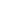 